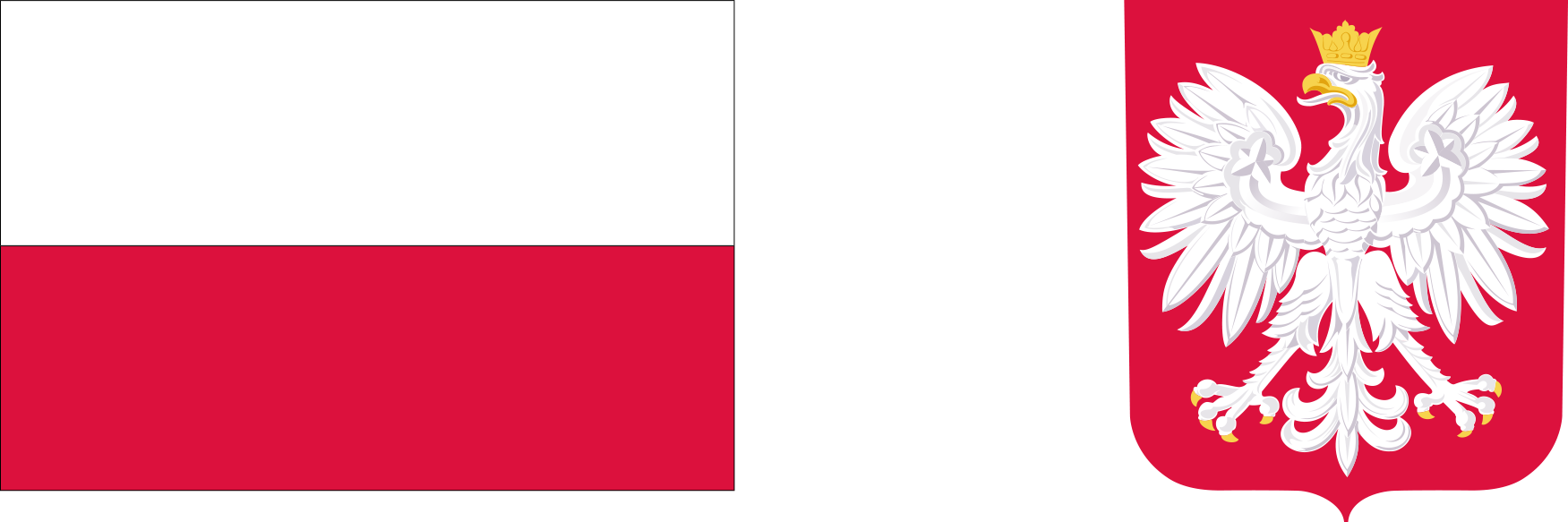 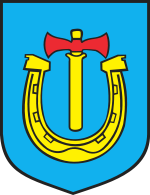 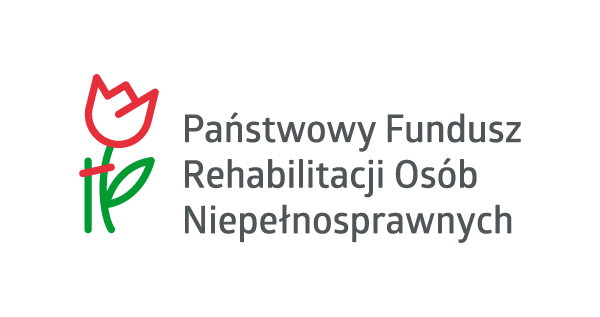 Załącznik Nr 8 do SWZZnak sprawy: ZP.I.271.11.2022 Identyfikator postępowaniadotyczy postępowania o udzielenie zamówienia publicznego pod nazwą:  „Dostawa jednego mikrobusa przystosowanego do przewozu osób niepełnosprawnych”  4f71f436-76d5-4da1-9693-83fdc9029389